«Об утверждении требований к порядку разработки и принятия правовых актов о нормировании в сфере закупок для обеспечения муниципальных нужд муниципального образования «Усть-Мутинское сельское поселение», содержанию указанных актов и обеспечению их исполнения»В соответствии с  Федеральным  законом  от 05.04.2013 № 44-ФЗ  «О контрактной системе в сфере закупок товаров, работ, услуг для обеспечения государственных и муниципальных нужд», постановлением  Правительства Российской Федерации от 18.05.2015 № 476 «Об утверждении общих требований к порядку разработки и принятия правовых актов о нормировании в сфере закупок, содержанию указанных актов и обеспечению их исполнения» Сельская администрация МО «Усть-Мутинское сельское поселение»ПОСТАНОВЛ Я Е ТУтвердить  требования к порядку разработки и принятия правовых актов о нормировании в сфере закупок для обеспечения муниципальных нужд муниципального образования «Усть-Мутинское сельское поселение», содержанию указанных актов и обеспечению их исполнения (далее – Требования) согласно приложению к настоящему постановлению.Настоящее постановление вступает в силу со дня его официального опубликования, Контроль за исполнением настоящего постановления оставляю за собой. Глава Усть-Мутинского            сельского поселения                                                                В.А.Тоедов              Приложение к постановлению  администрации Усть-Мутинского сельского поселения от «28.02.17 №5ТРЕБОВАНИЯк порядку разработки и принятия правовых актов о нормировании в сфере закупок для обеспечения муниципальных нужд Усть-Мутинского сельского поселения, содержанию указанных актов и обеспечению их исполнения 1. Настоящие Требования определяют порядок разработки и принятия правовых актов о нормировании в сфере закупок для обеспечения муниципальных  нужд Усть-Мутинского сельского поселения, содержанию, обеспечению исполнения следующих правовых актов: 1.1.Администрация  Усть-Мутинского сельского поселения (далее – администрация), утверждает:- правила определения нормативных затрат на обеспечение функций администрации;- правила определения требований к  закупаемым администрацией,  отдельным видам товаров, работ, услуг (в том числе предельные цены товаров, работ, услуг);-требования к порядку разработки и принятия правовых актов  о нормировании в сфере закупок, содержанию указанных актов и обеспечению их  исполнения; - требования к закупаемым администрацией, отдельным видам товаров, работ, услуг (в том числе предельные цены товаров, работ, услуг) для обеспечения муниципальных нужд;- нормативные затраты на обеспечение функций сельской администрации.2. Правовые акты, указанные в абзаце втором, третьем, четвертом подпункте «1.1.» пункта 1 настоящих Требований, разрабатываются в форме проектов постановлений Администрации.       3. Проекты правовых актов, указанных в абзаце третьем и пятом подпункта 1.1 пункта 1  настоящих Требований, подлежат обязательному предварительному обсуждению на заседаниях общественных советов в порядке, предусмотренном положением об общественном совете.      4. В целях обеспечения общественного контроля:      4.1. Проекты правовых актов, указанных в пункте 1 настоящих требований, подлежат размещению в установленном порядке на официальном сайте администрации Усть-Мутинского сельского поселения для проведения обсуждения. При этом срок проведения такого обсуждения не может быть менее 7 дней со дня размещения проектов соответствующих правовых актов на официальном сайте Усть-Мутинского сельского поселения.3.2.Администрация Усть-Мутинского сельского поселения:      -  рассматривает предложения общественных объединений, юридических и физических лиц, поступившие в электронной или письменной форме во время проведения обязательного обсуждения, в соответствии с законодательством Российской Федерации о порядке рассмотрения обращений граждан;      - не позднее 3 рабочих дней со дня рассмотрения предложений общественных объединений, юридических и физических лиц размещает эти предложения и ответы на них на официальном сайте Усть-Мутинского сельского поселения.      - по результатам обсуждения при необходимости принимает решения о внесении изменений в проекты правовых актов, указанных в пункте 1 настоящих Требований, с учетом предложений общественных объединений, юридических и физических лиц.4. По результатам рассмотрения проектов правовых актов общественный совет принимает одно  из следующих решений:4.1. о необходимости доработки проекта правового акта;4.2. о возможности принятия правового акта.5. Решение, принятое общественным советом, оформляется протоколом, подписываемым всеми его членами, который не позднее 3 рабочих дней со дня принятия соответствующего решения размещается уполномоченным специалистом Администрации  поселения в установленном порядке на официальном сайте администрации Усть-Мутинского сельского поселения.6. Правовые акты, указанные в пункте 1 настоящих требований подлежат утверждению до 01 июня 2017 года.7. Правовые акты, предусмотренные в абзацах  пятом и шестом подпункта 1.1. пункта 1 настоящих Требований  пересматриваются  не реже одного раза в год.8. В случае принятия общественным советом решения о необходимости доработки проектов правовых актов, администрация утверждает правовые акты, после их доработки в соответствие с решениями, принятыми общественным советом.9.  Администрация в течение 7 рабочих дней со дня принятия правовых актов, указанные  в абзацах пятом и шестом подпункта 1.1. пункта 1 настоящих требований, размещает эти правовые акты в установленном порядке в единой информационной системе в сфере закупок.10. Внесение изменений в правовые акты, указанные в абзацах пятом и шестом подпункта 1.1. пункта 1 настоящего документа, осуществляется в порядке, установленном для их принятия.       11. Постановление администрации, утверждающее правила определения требований к закупаемым администрацией Усть-Мутинского сельского поселения,   отдельным видам товаров, работ, услуг (в том числе предельные цены товаров, работ, услуг) для обеспечения муниципальных нужд, должно определять:11.1. порядок определения значений характеристик (свойств) отдельных видов товаров, работ, услуг (в том числе предельных цен товаров, работ, услуг), включенных в утвержденный администрацией перечень отдельных видов товаров, работ, услуг;11.2. порядок отбора отдельных видов товаров, работ, услуг (в том числе предельных цен товаров, работ, услуг), администрацией (далее- ведомственный перечень);11.3. форму ведомственного перечня.12. Постановление администрации, утверждающее правила определения нормативных затрат, на обеспечение функций администрации, должно определять:12.1. порядок расчета нормативных затрат, в том числе формулы расчета;12.2. обязанность администрации определить порядок расчета нормативных затрат, для которых порядок расчета не определен администрацией;12.3. требование об определении администрацией нормативов количества и (или) цены товаров, работ, услуг, в том числе сгруппированных по должностям работников и (или) категориям должностей работников.13. Правовые акты администрации, утверждающие требования к отдельным видам товаров, работ, услуг, закупаемым администрацией Усть-Мутинского сельского поселения, отдельным видам товаров, работ, услуг (в том числе предельные цены товаров, работ, услуг) для обеспечения муниципальных нужд должны содержать следующие сведения:13.1. наименования заказчиков (подразделений заказчиков), в отношении которых устанавливаются требования к отдельным видам товаров, работ, услуг (в том числе предельные цены товаров, работ, услуг);13.2. перечень отдельных видов товаров, работ, услуг с указанием характеристик (свойств) и их значений.14. Администрация разрабатывает и утверждает индивидуальные, установленные для каждого работника, и (или) коллективные, установленные для нескольких работников нормативы количества и (или) цены товаров, работ, услуг.15. Правовые акты администрации, утверждающие нормативные затраты, должны определять:15.1.1. порядок расчета нормативных затрат, для которых правилами определения нормативных затрат не установлен порядок расчета;15.2. нормативы количества и (или) цены товаров, работ, услуг, в том числе сгруппированные по должностям работников и (или) категориям должностей работников.16. Правовые акты, указанные в абзацах пятом и шестом подпункта 1.1. пункта 1настоящих требований, устанавливают требования к отдельным видам товаров, работ, услуг, закупаемым одним или несколькими заказчиками, и (или) нормативные затраты на обеспечение функций администрации и (или) подведомственных муниципальных бюджетных учреждений.17. Требования к отдельным видам товаров, работ, услуг и нормативные затраты применяются для обоснования объекта и (или) объектов закупки соответствующего заказчика.       18. В соответствии с законодательными и иными нормативными правовыми актами, регулирующими осуществление контроля и мониторинга в сфере закупок, муниципального финансового контроля, в ходе контроля и мониторинга в сфере закупок осуществляется проверка исполнения заказчиками положений правовых актов муниципальных органов, утверждающих требования к закупаемым ими, их подведомственными указанным органам  муниципальными бюджетными учреждениями, отдельным видам товаров, работ, услуг (в том числе предельные цены товаров, работ, услуг) и (или) нормативные затраты на обеспечение функций муниципальных органов и подведомственных им муниципальных бюджетных учреждений.Глава Усть-Мутинскогосельского поселения                         ____________                              В.А.ТоедовРоссийская ФедерацияСельская администрацияУсть-Мутинского сельскогопоселенияУсть-Канского районаРеспублики Алтай              Республика Алтай Усть-Канский р-н с.Усть-Мута, ул Центральная 46, тел. факс (388)-47-29329       ПОСТАНОВЛЕНИЕ«28» февраля .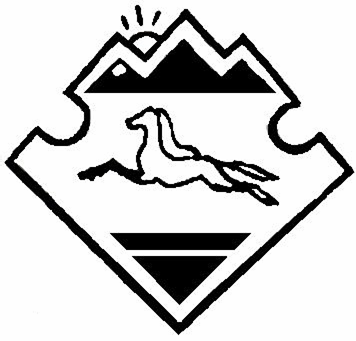      №5Россия ФедерациязыМоты-Оозы jурт jеезенин jурт администрациязы Канн-Оозы аймагындагы АлтайРеспубликанынАлтай Республика, Кан-Оозы аймак, Моты-Оозы jурт, Тос ороом 46тел. факс (388)-47-29329JOПУсть-Мута